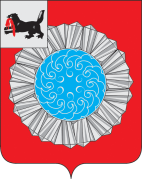 АДМИНИСТРАЦИЯ  МУНИЦИПАЛЬНОГО ОБРАЗОВАНИЯСЛЮДЯНСКИЙ РАЙОН П О С Т А Н О В Л Е Н И Ег. СлюдянкаОт « 21   »   октября          2015 года №  929    .О внесении изменений в постановление администрации муниципальногообразования Слюдянский районот 20.09.2013  №1427«Об утверждении Положения о предоставлении субсидий (грантов)начинающим  субъектам малого предпринимательства муниципального образования Слюдянский район (за исключением территории Байкальского муниципального образования)»	В соответствии со статьей 78 Бюджетного кодекса Российской Федерации, статьями 16, 17 Федерального закона от 24 июля 2007 года N 209-ФЗ "О развитии малого и среднего предпринимательства в Российской Федерации", государственной программой Иркутской области «Экономическое развитие и инновационная экономика» на 2015-2020 годы, утвержденной постановлением Правительства Иркутской области от 23 октября 2014 года № 518-пп,  муниципальной программой «Поддержка приоритетных отраслей экономики муниципального образования Слюдянский район на 2014 – 2018 годы», утвержденной постановлением администрации муниципального образования Слюдянский район от 05.11.2013 г. № 1737,  ст. ст. 7, 38, 47  Устава муниципального образования Слюдянский район, зарегистрированного постановлением Губернатора Иркутской области от 30.06.2005 г. №303-п, регистрационный № 14-3ПОСТАНОВЛЯЮ:1.Внести изменения в постановление администрации муниципального образования Слюдянский район от 20.09.2013 г. №1427 «Об утверждении Положения  о  предоставлении субсидий (грантов) начинающим субъектам малого предпринимательства муниципального образования  Слюдянский район (за исключением территории Байкальского муниципального образования)» (в редакции постановления № 847 от 09.09.2015 г.), изложив пункт 26 Положения о предоставлении субсидий (грантов) начинающим субъектам малого предпринимательства муниципального образования  Слюдянский район (за исключением территории Байкальского муниципального образования) в следующей редакции:«26. Критерии оценки участников конкурса:  »2. Опубликовать настоящее постановление в газете «Славное море» и разместить на официальном сайте администрации муниципального образования Слюдянский район.3. Контроль за исполнением настоящего постановления возложить на  вице-мэра, первого заместителя мэра  муниципального образования Слюдянский район Ю.Н.Азорина.И.о. мэра муниципального образования Слюдянский район						       		Ю.Н. АзоринN 
п/п         Критерии           Значение Баллы1. Количество      сохраняемых рабочих  мест  с момента регистрации и до 31 декабря года, следующего за годом получения субсидии, чел.   (уже принятые + вновь созданные рабочие места)     От 0 до 2            51. Количество      сохраняемых рабочих  мест  с момента регистрации и до 31 декабря года, следующего за годом получения субсидии, чел.   (уже принятые + вновь созданные рабочие места)     От 3 до 4           101. Количество      сохраняемых рабочих  мест  с момента регистрации и до 31 декабря года, следующего за годом получения субсидии, чел.   (уже принятые + вновь созданные рабочие места)     От 5 до 6            201. Количество      сохраняемых рабочих  мест  с момента регистрации и до 31 декабря года, следующего за годом получения субсидии, чел.   (уже принятые + вновь созданные рабочие места)     Свыше 6      252. Количество  рабочих   мест, планируемое  к  созданию  в течение  календарного  года
со дня получения субсидии, чел.  (вновь созданные рабочие места)1   102. Количество  рабочих   мест, планируемое  к  созданию  в течение  календарного  года
со дня получения субсидии, чел.  (вновь созданные рабочие места)От 2 до 4           152. Количество  рабочих   мест, планируемое  к  созданию  в течение  календарного  года
со дня получения субсидии, чел.  (вновь созданные рабочие места)От 5 до 6            252. Количество  рабочих   мест, планируемое  к  созданию  в течение  календарного  года
со дня получения субсидии, чел.  (вновь созданные рабочие места)Свыше 6      303. Объем налоговых отчислений во все уровни бюджета и внебюджетные фонды,планируемых за  календарный год   со   дня    получения субсидии, тыс. рублей      Менее 100, но отличное от нуля   153. Объем налоговых отчислений во все уровни бюджета и внебюджетные фонды,планируемых за  календарный год   со   дня    получения субсидии, тыс. рублей      Более 100   304. Отношение  к   приоритетной целевой группе             Да        54. Отношение  к   приоритетной целевой группе             Нет           0